令和元年度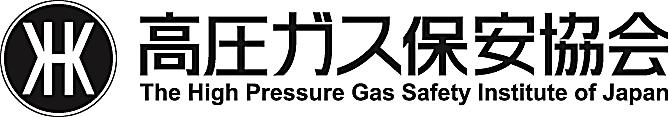 高圧ガス保安協会では、平成29年度より耐震設計講座を開催してまいりました。今年度もコロナ禍を踏まえ、時間を短縮してテーマを絞り、オンラインでの開催とさせていただきます。高圧ガス設備等耐震設計基準（旧耐震告示）が改正されて性能規定化され、平成30年11月14日、高圧ガス設備等の耐震性能を定める告示（新耐震告示）が制定されました（施行は令和元年9月1日）。近い将来発生が予想されている南海トラフ地震や首都直下地震等の大規模地震に備え、高圧ガス設備の耐震対策が重要となっています。今年度の耐震設計講座では、耐震対策に焦点を当て、耐震対策に関する情報や最新技術、事業所の耐震対策事例について紹介いたします。多くの皆さまのご参加をお待ちしております。1. プログラム（予定）2. 参加費※ 会員としての参加費の適用は、(1) KHK本部にご入会頂いている事業者会員、団体会員及び賛助会員に所属する従業員、(2) KHK本部にご入会頂いている個人会員、(3) KHK支部が設けた支部協賛者の従業員の場合に限ります。都道府県の高圧ガス関係団体(例えば、＊＊県高圧ガス保安協会など)の会員の方は、KHK会員の参加費は適用されません。３. 申込方法セミナー参加費を「５. お申込先・お振込口座」に記載した指定口座にお振込みください（ATM可。振込手数料はお客様のご負担とさせていただきます）。お振込の際は、振込ご依頼人名の前に、「TS」を入力してください。例：「高圧太郎」様の場合 → TSコウアツタロウ別紙の「参加申込書」に必要事項をご記入いただき、セミナー参加費の振込手続きが完了したことを確認できる書類（振込領収書等のスキャンデータ等）を貼付又は添付の上、「５. お申込先・お振込口座」に記載したEメールアドレスに送信してください。インターネットバンキング等でお振込の手続きをされた方は、取引明細書等（お振込日、振込ご依頼人名、振込口座、振込金額が記載されているもの）の電子媒体を添付してください。同一事業所から複数名でお申込みされる場合の参加費は、一括してお振り込みいただいても結構です。その場合は、振込領収書と全参加者の氏名等を記載した参加申込書を一緒にお送りください。参加申込書の記載内容及び入金の確認を行った後、参加票をお送りいたします。参加票が届かない場合は、「５. お申込先・お振込口座」に記載したお申込先までご連絡ください。【注意事項】参加票発送後(正式受付後)はご返金いたしかねますのでご了承ください（参加者の変更は可能です）。セミナー参加費の領収書は、振込銀行発行の領収書をもって代えさせていただきます。自然災害発生時等は弊協会の HP（https://www.khk.or.jp/seminars_events/）にて、対応のご案内をいたします。4. 参加方法講座はCisco Webex Meetingsを使用したオンライン講座となります。会場にご来場しての参加はできませんので、ご注意ください。詳しい参加方法はお申込後にご案内いたします。５. お申込先・お振込口座受付期間～2021年1月24日まで時　間講　義　内　容講　師（予定）10:30～10:40挨拶・全体概要説明高圧ガス保安協会理事　 　   　    鈴木 洋一郎高圧ガス部部長代理 小山田 賢治10:40～11:30(仮)耐震対策の取組み状況について高圧ガス保安室11:30～12:00KHKの耐震対策のための評価・認証制度について高圧ガス保安協会高圧ガス部課長代理　 大野 卓志13:00～13:50耐震対策事例（1）：地震動の算定と地中構造物や基礎等に対する評価・補強の事例出光興産株式会社生産技術センター　エンジニアリング室土建技術グループ上席主任部員　原 正典 氏13:50～14:40耐震対策事例（2）：既設配管・機器等の耐震評価と対策事例ENEOS株式会社技術計画部　ﾌﾟﾛｼﾞｪｸﾄ技術ｸﾞﾙｰﾌﾟﾌﾟﾘﾝｼﾊﾟﾙｽﾍﾟｼｬﾘｽﾄ　吉岡 樹男 氏14:50～15:40耐震対策事例（3）：花王における地震津波対策取り組み状況と効果花王株式会社SCM部門　製造統括ｾﾝﾀｰ　基幹技術ｸﾞﾙｰﾌﾟ部長 吉岡 盛喜 氏15:40～16:20話題提供：地震動記録のみから地盤の液状化度を評価するAI技術東北大学大学院工学研究科　土木工学専攻風間 基樹 教授16:30～17:30特別講演：(仮)複合・巨大災害の全体像の解明と効率的対応体制の提案に向けて東京大学生産技術研究所都市基盤安全工学国際研究ｾﾝﾀｰ長目黒 公郎 教授一般（非会員）16,000円（税込）20,000円（税込）お申込先お振込口座高圧ガス保安協会 高圧ガス部東京都港区虎ノ門4‐3‐13 ヒューリック神谷町ビル11FE‐mail : hpg＠khk.or.jpTel：03‐3436‐6103三菱UFJ銀行 本店普通 7640410口座名義 高圧ガス保安協会